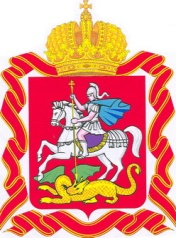  ИЗБИРАТЕЛЬНАЯ КОМИССИЯ МОСКОВСКОЙ ОБЛАСТИРЕШЕНИЕг. МоскваО назначении председателя территориальной избирательной комиссиигорода ЛыткариноВ соответствии с пунктами 3, 7 статьи 28 Федерального закона «Об основных гарантиях избирательных прав и права на участие в референдуме граждан Российской Федерации» Избирательная комиссия Московской области РЕШИЛА:Назначить председателем территориальной избирательной комиссии города Лыткарино Новичкову Наталью Викторовну,	 1961 г.р., образование высшее, место работы и должность: Избирательная комиссия городского округа Лыткарино, председатель, кандидатура предложена в состав комиссии от Совета депутатов городского округа Лыткарино Московской области.Направить настоящее решение в территориальную избирательную комиссию города Лыткарино.Поручить председателю территориальной избирательной комиссии города Лыткарино: направить в средства массовой информации настоящее решение для опубликования на территории городского округа Лыткарино;провести первое организационное заседание территориальной избирательной комиссии города Лыткарино не позднее 6 января 2021 года.4. Опубликовать настоящее решение в сетевом издании «Вестник Избирательной комиссии Московской области», разместить на Интернет - портале Избирательной комиссии Московской области.5. Контроль за исполнением настоящего решения возложить на секретаря Избирательной комиссии Московской области Кудрявина И.В.Председатель Избирательной комиссииМосковской области							            И.С. БерезкинСекретарь Избирательной комиссии Московской области				                                            И.В. Кудрявин 23 декабря 2020 года№ 190/1784-6